     SAVEZ MAŽORETKINJA I POM-PON TIMOVA HRVATSKE                                         PRIJAVNI LIST               36. DRŽAVNI  TURNIR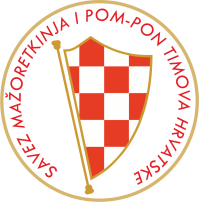                                 ZAGREB/08.05.2021.                                              VELIKE  FORMACIJE                            ROK PRIJAVE I UPLATA KOTIZACIJE DO                                    10.04.2021.E-mail: majorettes.cro@gmail.com /savez.mazoretkinja.hrvatske@gmail.comMob: 095 960 6669www.smpth-cro.weebly.comUPLATE NA ŽIRO RAČUN :SAVEZ MAŽORETKINJA I POM-PON TIMOVA HRVATSKERaiffeisen bank Austria d.d. Zagreb IBAN: HR9224840081101900360	                         	Država:         	                              Grad:                                               Tim/klub:Osoba za kontakt:                     Mob:                                                 E-mail:    VELIKE FORMACIJE:ŠTAP-DJEČJA FORMACIJA:ŠTAP KADETI:ŠTAP JUNIORI:ŠTAP SENIORI:POM-PON DJECA:POM-PON KADETI:POM-PON JUNIORI:POM-PON SENIORI:MIX KADETI: MIX JUNIORI:MIX SENIORI:BATON FLAG JUNIORI:BATON FLAG SENIORI:MACE JUN/SEN:CLASSIC DEFILE ŠTAP KAD/JUN/SEN:DEFILE ŠTAP KAD/JUN/SEN:DEFILE POM PON KAD/JUN/SEN:BROJ OSOBA12BROJ OSOBA12BROJ OSOBA12BROJ OSOBA12BROJ OSOBA12BROJ OSOBA12BROJ OSOBA12BROJ OSOBA12BROJ OSOBA12BROJ OSOBA12BROJ OSOBA12BROJ OSOBA12BROJ OSOBA12BROJ OSOBA1234K/J/SBROJ OSOBA123456K/J/SBROJ OSOBA123456K/J/SBROJ OSOBA123456